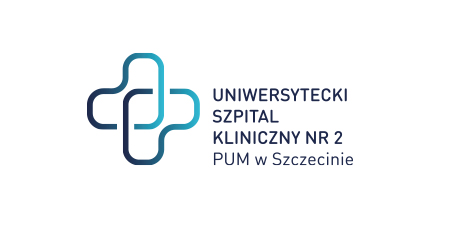  al. Powstańców Wielkopolskich 72 70-111 Szczecin											         Szczecin, dnia 05.01.2024ZP/220/113/23Dotyczy: postępowania o udzielenie zamówienia publicznego pn.: „Dostawa wyrobów medycznych do operacji kardiochirurgicznych” 					ZAWIADOMIENIE  O  ROZSTRZYGNIĘCIU POSTĘPOWANIA Samodzielny Publiczny Szpital Kliniczny nr 2 PUM w Szczecinie (dalej: „Zamawiający” ) na podstawie art. 253 ust 1 pkt 1 oraz pkt 2  ustawy z dnia 11 września 2019r  Prawo Zamówień Publicznych (Dz. U.2019 poz. 2019 ze zm.) zwanej dalej „PZP” zawiadamia, że dokonano  rozstrzygnięcia w/w postępowania.					Zadanie 1	a)Nazwy (firmy), siedziby i adresy wykonawców, którzy złożyli oferty:b) wykonawcy, którzy zostali wykluczeni z postępowania o udzielenie zamówienia z postępowania  wykluczono 0 wykonawców c) wykonawcy, których oferty zostały odrzucone:w postępowaniu odrzucono 0 ofert tj.d) spośród ofert nie podlegających odrzuceniu za najkorzystniejszą ofertę została uznana oferta złożona przez wykonawcę:Oferta nr 6 - Edwards Lifesciences Poland Sp. z o. o.  Al. Jerozolimskie 100  00-807 WarszawaCena oferty brutto: 2 073 600,00 PLN 				Termin płatności: 60 dni Uzasadnienie wyboru – Oferta uzyskała największą ilość punktów w kryteriach przyjętych do oceny ofert. Wykonawca nie podlega wykluczeniu. Oferta zgodna z swz.e) streszczenie oceny i porównania złożonych ofert wraz z punktacją  w każdym kryterium oraz łączna punktacja:Umowa zostanie podpisana z Wykonawcą zgodnie z zapisami SWZ pkt XXIV.Zadanie 2	a)Nazwy (firmy), siedziby i adresy wykonawców, którzy złożyli oferty:b) wykonawcy, którzy zostali wykluczeni z postępowania o udzielenie zamówienia z postępowania  wykluczono 0 wykonawców c) wykonawcy, których oferty zostały odrzucone:w postępowaniu odrzucono 0 ofert tj.d) spośród ofert nie podlegających odrzuceniu za najkorzystniejszą ofertę została uznana oferta złożona przez wykonawcę:Oferta nr 3 - Medtronic Poland Sp. z o. o.  ul. Polna 11, 00-633 Warszawa Cena oferty brutto: 1 377 270,00 PLN 				Termin płatności: 60 dni Uzasadnienie wyboru – Oferta uzyskała największą ilość punktów w kryteriach przyjętych do oceny ofert. Wykonawca nie podlega wykluczeniu. Oferta zgodna z swz.e) streszczenie oceny i porównania złożonych ofert wraz z punktacją  w każdym kryterium oraz łączna punktacja:Umowa zostanie podpisana z Wykonawcą zgodnie z zapisami SWZ pkt XXIV.Zadanie 3	a)Nazwy (firmy), siedziby i adresy wykonawców, którzy złożyli oferty:b) wykonawcy, którzy zostali wykluczeni z postępowania o udzielenie zamówienia z postępowania  wykluczono 0 wykonawców c) wykonawcy, których oferty zostały odrzucone:w postępowaniu odrzucono 0 ofert tj.d) spośród ofert nie podlegających odrzuceniu za najkorzystniejszą ofertę została uznana oferta złożona przez wykonawcę:Oferta nr 4 - Becton Dickinson Polska Sp. z o.o.  ul. Osmańska 14, 02-823 Warszawa Cena oferty brutto: 176 580,00 PLN 				Termin płatności: 60 dni Uzasadnienie wyboru – Oferta uzyskała największą ilość punktów w kryteriach przyjętych do oceny ofert. Wykonawca nie podlega wykluczeniu. Oferta zgodna z swz.e) streszczenie oceny i porównania złożonych ofert wraz z punktacją  w każdym kryterium oraz łączna punktacja:Umowa zostanie podpisana z Wykonawcą zgodnie z zapisami SWZ pkt XXIV.Zadanie 4	a)Nazwy (firmy), siedziby i adresy wykonawców, którzy złożyli oferty:b) wykonawcy, którzy zostali wykluczeni z postępowania o udzielenie zamówienia z postępowania  wykluczono 0 wykonawców c) wykonawcy, których oferty zostały odrzucone:w postępowaniu odrzucono 0 ofert tj.d) spośród ofert nie podlegających odrzuceniu za najkorzystniejszą ofertę została uznana oferta złożona przez wykonawcę:Oferta nr 5 - Abbott Medical Sp. z o. o.  ul. Postępu 21B, 02-676 Warszawa Cena oferty brutto: 320 760,00 PLN 				Termin płatności: 60 dni Uzasadnienie wyboru – Oferta uzyskała największą ilość punktów w kryteriach przyjętych do oceny ofert. Wykonawca nie podlega wykluczeniu. Oferta zgodna z swz.e) streszczenie oceny i porównania złożonych ofert wraz z punktacją  w każdym kryterium oraz łączna punktacja:Umowa zostanie podpisana z Wykonawcą zgodnie z zapisami SWZ pkt XXIV.Zadanie 5	a)Nazwy (firmy), siedziby i adresy wykonawców, którzy złożyli oferty:b) wykonawcy, którzy zostali wykluczeni z postępowania o udzielenie zamówienia z postępowania  wykluczono 0 wykonawców c) wykonawcy, których oferty zostały odrzucone:w postępowaniu odrzucono 0 ofert tj.d) spośród ofert nie podlegających odrzuceniu za najkorzystniejszą ofertę została uznana oferta złożona przez wykonawcę:Oferta nr 3 - Medtronic Poland Sp. z o. o.  ul. Polna 11, 00-633 Warszawa Cena oferty brutto: 313 200,00 PLN 				Termin płatności: 60 dni Uzasadnienie wyboru – Oferta uzyskała największą ilość punktów w kryteriach przyjętych do oceny ofert. Wykonawca nie podlega wykluczeniu. Oferta zgodna z swz.e) streszczenie oceny i porównania złożonych ofert wraz z punktacją  w każdym kryterium oraz łączna punktacja:Umowa zostanie podpisana z Wykonawcą zgodnie z zapisami SWZ pkt XXIV.Zadanie 6	a)Nazwy (firmy), siedziby i adresy wykonawców, którzy złożyli oferty:b) wykonawcy, którzy zostali wykluczeni z postępowania o udzielenie zamówienia z postępowania  wykluczono 0 wykonawców c) wykonawcy, których oferty zostały odrzucone:w postępowaniu odrzucono 0 ofert tj.d) spośród ofert nie podlegających odrzuceniu za najkorzystniejszą ofertę została uznana oferta złożona przez wykonawcę:Oferta nr 3 - Artivion Polska Sp. z o.o.  ul. Dziekońskiego 1, 00-728 WarszawaCena oferty brutto: 999 000,00 PLN 				Termin płatności: 60 dni Uzasadnienie wyboru – Oferta uzyskała największą ilość punktów w kryteriach przyjętych do oceny ofert. Wykonawca nie podlega wykluczeniu. Oferta zgodna z swz.e) streszczenie oceny i porównania złożonych ofert wraz z punktacją  w każdym kryterium oraz łączna punktacja:Umowa zostanie podpisana z Wykonawcą zgodnie z zapisami SWZ pkt XXIV.Zadanie 7 - UNIEWAŻNIONE	a)Nazwy (firmy), siedziby i adresy wykonawców, którzy złożyli oferty:b) wykonawcy, którzy zostali wykluczeni z postępowania o udzielenie zamówienia z postępowania  wykluczono 0 wykonawców c) wykonawcy, których oferty zostały odrzucone:w postępowaniu odrzucono 0 ofert tj.d) spośród ofert nie podlegających odrzuceniu za najkorzystniejszą ofertę została uznana oferta złożona przez wykonawcę:Oferta nr 1 - Mac’s Medical Sp. z o.o., ul. Łucka 20/78, 00-845 Warszawa Cena oferty brutto: 94 500,00 PLN 				Termin płatności: 60 dni Uzasadnienie wyboru – Oferta uzyskała największą ilość punktów w kryteriach przyjętych do oceny ofert. Wykonawca nie podlega wykluczeniu. Oferta zgodna z swz.e) streszczenie oceny i porównania złożonych ofert wraz z punktacją  w każdym kryterium oraz łączna punktacja:F) Rozstrzygnięcie postępowania:Postępowanie na zadaniu 7 zostało unieważnioneUzasadnienie faktyczne: Zamawiający przeznaczył na realizację zamówienia w zakresie zadania 7 kwotę 64260,00 zł brutto. Najtańsza oferta została złożona na wartość 94 500,00 zł bruttoUzasadnienie prawne: Postępowanie na zadaniu 7 zostało unieważnione na podstawie art. 255 ust 1 PZP.Zadanie 8	a)Nazwy (firmy), siedziby i adresy wykonawców, którzy złożyli oferty:b) wykonawcy, którzy zostali wykluczeni z postępowania o udzielenie zamówienia z postępowania  wykluczono 0 wykonawców c) wykonawcy, których oferty zostały odrzucone:w postępowaniu odrzucono 0 ofert tj.d) spośród ofert nie podlegających odrzuceniu za najkorzystniejszą ofertę została uznana oferta złożona przez wykonawcę:Oferta nr 8 - EFMED PRO SP. Z O.O. ul. Marynarki Polskiej 100, 80-557 Gdańsk Cena oferty brutto: 988 200,00 PLN 				Termin płatności: 30 dni Uzasadnienie wyboru – Oferta uzyskała największą ilość punktów w kryteriach przyjętych do oceny ofert. Wykonawca nie podlega wykluczeniu. Oferta zgodna z swz.e) streszczenie oceny i porównania złożonych ofert wraz z punktacją  w każdym kryterium oraz łączna punktacja:Umowa zostanie podpisana z Wykonawcą zgodnie z zapisami SWZ pkt XXIV.Zadanie 9	a)Nazwy (firmy), siedziby i adresy wykonawców, którzy złożyli oferty:b) wykonawcy, którzy zostali wykluczeni z postępowania o udzielenie zamówienia z postępowania  wykluczono 0 wykonawców c) wykonawcy, których oferty zostały odrzucone:w postępowaniu odrzucono 0 ofert tj.d) spośród ofert nie podlegających odrzuceniu za najkorzystniejszą ofertę została uznana oferta złożona przez wykonawcę:Oferta nr 2 - Xanthus Viomedical Sp. z o.o. ul. Poleczki 23, 02-822 Warszawa Cena oferty brutto: 75 060,00 PLN 				Termin płatności: 30 dni Uzasadnienie wyboru – Oferta uzyskała największą ilość punktów w kryteriach przyjętych do oceny ofert. Wykonawca nie podlega wykluczeniu. Oferta zgodna z swz.e) streszczenie oceny i porównania złożonych ofert wraz z punktacją  w każdym kryterium oraz łączna punktacja:Umowa zostanie podpisana z Wykonawcą zgodnie z zapisami SWZ pkt XXIV.Zadanie 10	a)Nazwy (firmy), siedziby i adresy wykonawców, którzy złożyli oferty:b) wykonawcy, którzy zostali wykluczeni z postępowania o udzielenie zamówienia z postępowania  wykluczono 0 wykonawców c) wykonawcy, których oferty zostały odrzucone:w postępowaniu odrzucono 0 ofert tj.d) spośród ofert nie podlegających odrzuceniu za najkorzystniejszą ofertę została uznana oferta złożona przez wykonawcę:Oferta nr 3 - Medtronic Poland Sp. z o. o. ul. Polna 11, 00-633 Warszawa Cena oferty brutto: 2 268 000,00 PLN 				Termin płatności: 60 dni Uzasadnienie wyboru – Oferta uzyskała największą ilość punktów w kryteriach przyjętych do oceny ofert. Wykonawca nie podlega wykluczeniu. Oferta zgodna z swz.e) streszczenie oceny i porównania złożonych ofert wraz z punktacją  w każdym kryterium oraz łączna punktacja:Umowa zostanie podpisana z Wykonawcą zgodnie z zapisami SWZ pkt XXIV.Z poważaniem       Dyrektor USK nr 2 PUM            /podpis w oryginale/Sprawę prowadzi: Przemysław Frączek T: 91 466-10-87E: p.fraczek@usk2.szczecin.pl Wartość całego zamówieniaWartość całego zamówieniaWartość całego zamówienia6 782 400,006 782 400,006 782 400,00ZADANIE NR 1ZADANIE NR 1ZADANIE NR 12 106 000,00 zł2 106 000,00 zł2 106 000,00 złoferta nr nazwa (firma) i adres wykonawcynr zadaniacena oferty w PLN bruttoTermin płatności w  pełnych dniach kalendarzowych6 Edwards Lifesciences Poland Sp. z o. o. Adres (ulica, kod, miejscowość): Al. Jerozolimskie 100 00-807 Warszawa REGON: 142217399 NIP: 1070015148 nr wpisu do KRS / CEIDG: KRS: 000034689512 073 600,0060ZADANIE NR 1ZADANIE NR 1ZADANIE NR 1oferta nr nazwa (firma) i adres wykonawcynr zadaniacena brutto-95%Termin płatności-5% SUMA 6 Edwards Lifesciences Poland Sp. z o. o. Adres (ulica, kod, miejscowość): Al. Jerozolimskie 100 00-807 Warszawa REGON: 142217399 NIP: 1070015148 nr wpisu do KRS / CEIDG: KRS: 00003468951955100Wartość całego zamówieniaWartość całego zamówieniaWartość całego zamówienia6 782 400,006 782 400,006 782 400,00ZADANIE NR 2 ZADANIE NR 2 ZADANIE NR 2  1 400 760,00 zł  1 400 760,00 zł  1 400 760,00 zł oferta nr nazwa (firma) i adres wykonawcynr zadaniacena oferty w PLN bruttoTermin płatności w  pełnych dniach kalendarzowych3 Medtronic Poland Sp. z o. o. Adres (ulica, kod, miejscowość): ul. Polna 11, 00-633 Warszawa REGON: 011206233 NIP: PL9521000289 nr wpisu do KRS / CEIDG: 0000037566 DUŻE21 377 270,0060ZADANIE NR 2 ZADANIE NR 2 ZADANIE NR 2 oferta nr nazwa (firma) i adres wykonawcynr zadaniacena brutto-95%Termin płatności-5% SUMA 3 Medtronic Poland Sp. z o. o. Adres (ulica, kod, miejscowość): ul. Polna 11, 00-633 Warszawa REGON: 011206233 NIP: PL9521000289 nr wpisu do KRS / CEIDG: 0000037566 DUŻE2955100Wartość całego zamówieniaWartość całego zamówieniaWartość całego zamówienia6 782 400,006 782 400,006 782 400,00ZADANIE NR 3ZADANIE NR 3ZADANIE NR 3    176 580,00 zł     176 580,00 zł     176 580,00 zł oferta nr nazwa (firma) i adres wykonawcynr zadaniacena oferty w PLN bruttoTermin płatności w  pełnych dniach kalendarzowych4 Becton Dickinson Polska Sp. z o.o. Adres (ulica, kod, miejscowość): ul. Osmańska 14, 02-823 Warszawa REGON: 011697403 NIP: 5271055984 nr wpisu do KRS / CEIDG: 0000094071 DUŻE3176 580,0060ZADANIE NR 3ZADANIE NR 3ZADANIE NR 3oferta nr nazwa (firma) i adres wykonawcynr zadaniacena brutto-95%Termin płatności-5% SUMA 4 Becton Dickinson Polska Sp. z o.o. Adres (ulica, kod, miejscowość): ul. Osmańska 14, 02-823 Warszawa REGON: 011697403 NIP: 5271055984 nr wpisu do KRS / CEIDG: 0000094071 DUŻE3955100Wartość całego zamówieniaWartość całego zamówieniaWartość całego zamówienia6 782 400,006 782 400,006 782 400,00ZADANIE NR 4ZADANIE NR 4ZADANIE NR 4    388 800,00 zł     388 800,00 zł     388 800,00 zł oferta nr nazwa (firma) i adres wykonawcynr zadaniacena oferty w PLN bruttoTermin płatności w  pełnych dniach kalendarzowych5 Abbott Medical Sp. z o. o. Adres (ulica, kod, miejscowość): ul. Postępu 21B, 02-676 Warszawa REGON: 012731970 NIP: 952-17-01-649 nr wpisu do KRS / CEIDG: 00000207434320 760,00607 Artivion Polska Sp. z o.o. Adres (ulica, kod, miejscowość): ul. Dziekońskiego 1, 00-728 Warszawa REGON: 1427972865 NIP: 5213606893 nr wpisu do KRS / CEIDG: 00003891004324 000,0060ZADANIE NR 4ZADANIE NR 4ZADANIE NR 4oferta nr nazwa (firma) i adres wykonawcynr zadaniacena brutto-95%Termin płatności-5% SUMA 5 Abbott Medical Sp. z o. o. Adres (ulica, kod, miejscowość): ul. Postępu 21B, 02-676 Warszawa REGON: 012731970 NIP: 952-17-01-649 nr wpisu do KRS / CEIDG: 000002074349551007 Artivion Polska Sp. z o.o. Adres (ulica, kod, miejscowość): ul. Dziekońskiego 1, 00-728 Warszawa REGON: 1427972865 NIP: 5213606893 nr wpisu do KRS / CEIDG: 0000389100494,05599,05Wartość całego zamówieniaWartość całego zamówieniaWartość całego zamówienia6 782 400,006 782 400,006 782 400,00ZADANIE NR 5ZADANIE NR 5ZADANIE NR 5313 200,00 zł313 200,00 zł313 200,00 złoferta nr nazwa (firma) i adres wykonawcynr zadaniacena oferty w PLN bruttoTermin płatności w  pełnych dniach kalendarzowych3Medtronic Poland Sp. z o. o. Adres (ulica, kod, miejscowość): ul. Polna 11, 00-633 Warszawa REGON: 011206233 NIP: PL9521000289 nr wpisu do KRS / CEIDG: 0000037566 DUŻE5313200,0060ZADANIE NR 5 ZADANIE NR 5 ZADANIE NR 5 oferta nr nazwa (firma) i adres wykonawcynr zadaniacena brutto-95%Termin płatności-5% SUMA 3 Medtronic Poland Sp. z o. o. Adres (ulica, kod, miejscowość): ul. Polna 11, 00-633 Warszawa REGON: 011206233 NIP: PL9521000289 nr wpisu do KRS / CEIDG: 0000037566 DUŻE2955100Wartość całego zamówieniaWartość całego zamówieniaWartość całego zamówienia6 782 400,006 782 400,006 782 400,00ZADANIE NR 6ZADANIE NR 6ZADANIE NR 6    999 000,00 zł    999 000,00 zł    999 000,00 złoferta nr nazwa (firma) i adres wykonawcynr zadaniacena oferty w PLN bruttoTermin płatności w  pełnych dniach kalendarzowych7 Artivion Polska Sp. z o.o. Adres (ulica, kod, miejscowość): ul. Dziekońskiego 1, 00-728 Warszawa REGON: 1427972865 NIP: 5213606893 nr wpisu do KRS / CEIDG: 00003891006999 000,0060ZADANIE NR 6ZADANIE NR 6ZADANIE NR 6oferta nr nazwa (firma) i adres wykonawcynr zadaniacena brutto-95%Termin płatności-5% SUMA 7Artivion Polska Sp. z o.o. Adres (ulica, kod, miejscowość): ul. Dziekońskiego 1, 00-728 Warszawa REGON: 1427972865 NIP: 5213606893 nr wpisu do KRS / CEIDG: 00003891006955100Wartość całego zamówieniaWartość całego zamówieniaWartość całego zamówienia6 782 400,006 782 400,006 782 400,00ZADANIE NR 7ZADANIE NR 7ZADANIE NR 7      64 260,00      64 260,00      64 260,00oferta nr nazwa (firma) i adres wykonawcynr zadaniacena oferty w PLN bruttoTermin płatności w  pełnych dniach kalendarzowych1Mac’s Medical Sp. z o.o., ul. Łucka 20/78, 00-845 Warszawa REGON: 015559247 NIP: 5262725072 nr wpisu do KRS / CEIDG: 0000174793 mikro794500,0060ZADANIE NR 7ZADANIE NR 7ZADANIE NR 7      64 260,00      64 260,00      64 260,00oferta nr nazwa (firma) i adres wykonawcynr zadaniacena brutto-95%Termin płatności-5% SUMA 1 Mac’s Medical Sp. z o.o., ul. Łucka 20/78, 00-845 Warszawa REGON: 015559247 NIP: 5262725072 nr wpisu do KRS / CEIDG: 0000174793 mikro7955100Wartość całego zamówieniaWartość całego zamówieniaWartość całego zamówienia6 782 400,006 782 400,006 782 400,00ZADANIE NR 8ZADANIE NR 8ZADANIE NR 8    1 004 400,00    1 004 400,00    1 004 400,00oferta nr nazwa (firma) i adres wykonawcynr zadaniacena oferty w PLN bruttoTermin płatności w  pełnych dniach kalendarzowych8EFMED PRO SP. Z O.O. Adres (ulica, kod, miejscowość): ul. Marynarki Polskiej 100, 80-557 Gdańsk REGON: 523970788 NIP: 9571152506 nr wpisu do KRS / CEIDG: 00010088868988 200,0030ZADANIE NR 8ZADANIE NR 8ZADANIE NR 8oferta nr nazwa (firma) i adres wykonawcynr zadaniacena brutto-95%Termin płatności-5% SUMA 8EFMED PRO SP. Z O.O. Adres (ulica, kod, miejscowość): ul. Marynarki Polskiej 100, 80-557 Gdańsk REGON: 523970788 NIP: 9571152506 nr wpisu do KRS / CEIDG: 00010088868955100Wartość całego zamówieniaWartość całego zamówieniaWartość całego zamówienia6 782 400,006 782 400,006 782 400,00ZADANIE NR 9ZADANIE NR 9ZADANIE NR 9      97 200,00      97 200,00      97 200,00oferta nr nazwa (firma) i adres wykonawcynr zadaniacena oferty w PLN bruttoTermin płatności w  pełnych dniach kalendarzowych2 Xanthus Viomedical Sp. z o.o Adres (ulica, kod, miejscowość): ul. Poleczki 23, 02-822 Warszawa REGON: 141354556 NIP: 1132715854 nr wpisu do KRS / CEIDG: 0000301266 MIKRO975 060,0030ZADANIE NR 9ZADANIE NR 9ZADANIE NR 9oferta nr nazwa (firma) i adres wykonawcynr zadaniacena brutto-95%Termin płatności-5% SUMA 2Xanthus Viomedical Sp. z o.o Adres (ulica, kod, miejscowość): ul. Poleczki 23, 02-822 Warszawa 9955100Wartość całego zamówieniaWartość całego zamówieniaWartość całego zamówienia6 782 400,006 782 400,006 782 400,00ZADANIE NR 10ZADANIE NR 10ZADANIE NR 102 268 000,002 268 000,002 268 000,00oferta nr nazwa (firma) i adres wykonawcynr zadaniacena oferty w PLN bruttoTermin płatności w  pełnych dniach kalendarzowych3Medtronic Poland Sp. z o. o. Adres (ulica, kod, miejscowość): ul. Polna 11, 00-633 Warszawa REGON: 011206233 NIP: PL9521000289 nr wpisu do KRS / CEIDG: 0000037566 DUŻE10 2 268 000,0060ZADANIE NR 9ZADANIE NR 9ZADANIE NR 9oferta nr nazwa (firma) i adres wykonawcynr zadaniacena brutto-95%Termin płatności-5% SUMA 3Medtronic Poland Sp. z o. o. Adres (ulica, kod, miejscowość): ul. Polna 11, 00-633 Warszawa 10955100